Demande de réinscription2023/2024Faculté :Faculté :Département :FilièreFilièreSpécialité:Spécialité:Inscription enInscription enDoctorat en Sciences                                     Doctorat en Sciences                                     Doctorat en Sciences                                     Identification de l’EtudiantIdentification de l’EtudiantIdentification de l’EtudiantIdentification de l’EtudiantIdentification de l’EtudiantIdentification de l’EtudiantIdentification de l’EtudiantNom :Photo d’identitéà agrafer iciPhoto d’identitéà agrafer iciPrénom :Photo d’identitéà agrafer iciPhoto d’identitéà agrafer iciDate et Lieu de Naissance :Photo d’identitéà agrafer iciPhoto d’identitéà agrafer iciNationalité :Photo d’identitéà agrafer iciPhoto d’identitéà agrafer iciAdresse :Téléphone :Email :Email :Salarié :Oui 	Non FocntionSalarié :Oui 	Non Lieu d’exerciceIdentification des encadreursIdentification des encadreursIdentification des encadreursIdentification des encadreursEncadreurEncadreurCo-EncadreurCo-EncadreurNom et Prénom :Nom et Prénom :Grade :Grade :Faculté :Faculté :Université de rattachement :Université de rattachement :Tél. & emailTél. & emailEtat du Sujet de RechercheEtat du Sujet de RechercheIntitulé de la thèse :Etat d’avancement (en pourcent)Avis du directeur de thèse sur l’état d’avancementDate et Signature de l’étudiantDate et Signature du directeur de thèse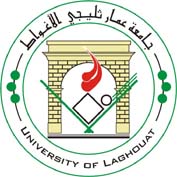 République Algérienne Démocratique et PopulaireMinistère de l’Enseignement Supérieur Et de la Recherche ScientifiqueUniversité AMAR TELIDJI de LAGHOUATVice rectorat chargé de la formation supérieure du troisième cycle, de l’habilitation universitaire, de la recherche scientifique et de la formation post-graduéeAutorisation  de réinscription2023/2024Les encadreur (s)Les encadreur (s)Les encadreur (s)Les encadreur (s)Directeur Directeur Co-directeur Co-directeur Nom et Prénom :Nom et Prénom :Grade :Grade :Université de rattachement : Université de rattachement Labo de recherche de rattachementLabo de recherche de rattachementsont favorables à la réinscription en             Doctorat en Sciences                                             sont favorables à la réinscription en             Doctorat en Sciences                                             sont favorables à la réinscription en             Doctorat en Sciences                                             sont favorables à la réinscription en             Doctorat en Sciences                                             de l’étudiantde l’étudiantde l’étudiantde l’étudiantNom  et Prénom :Spécialité / Option :Intitulé de la thèse :InscriptionsAnnée universitaireTaux d’avancement (%)Observation1ère Année2ème Année3ème Année4ème Année5ème AnnéeAvis des directeur(s) de thèse (date et signature)Avis des directeur(s) de thèse (date et signature)Avis des directeur(s) de thèse (date et signature)Avis des directeur(s) de thèse (date et signature)